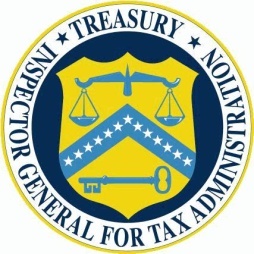 Employment	Treasury Inspector General for Tax Administration	Forensic Science Laboratory, Beltsville, Maryland 			August 2016 – Present			Adjunct Professor – Introduction to Criminalistics			University of Maryland, College Park, Maryland 			Aug 2022-Present	Adjunct Professor – Forensic Science                                       University of Maryland Global Campus, (Online)	May 2021 – Present                                       Adjunct Professor – Science of Fingerprints                                       George Washington University, Washington DC			August 2018 - December 2022			Nassau County Medical Examiners’ Office- Latent Print Section,                                       East Meadow, New York			May 2012 – August 2016			New York Police Department Laboratory, Queens, New York 			June 2008 – April 2012Instructor 		Nassau County Medical Examiners’ Office, East Meadow, NY Experience 		Latent Print Photography and Latent Print Processing Trainer, 2015 – 2016                                       Chesapeake Bay International Association for Identification Conference                                       Method Validation Lecture, 2017                                       California International Association for Identification Seminar                                       Method Validation Lecture and UV/IR Photography Lecture, 2017                                       International Association for Identification Conference                                        Method Validation Lecture, 2017                                       Chesapeake Bay International Association for Identification Seminar                                       UV/IR Photography Lecture, 2017                                       World Trichology Society Conference                                       Importance of Hair Collected from Crime Scenes and How it has Changed since discovery of DNA analysis 2017                                       International Association for Identification Conference                                       CLPE Practice Exam Workshop 2018                                       Adjunct Professor Science of Fingerprints GWU 2018-2022                                       CBDIAI Seminar Baltimore – Fingerprint Basics Lecture 2018                                        Forensic Science Lab Overview Lecture – TIGTA Mid-Atlantic Meeting 2019                                       Florida International Association for Identification Conference 	Testimony Workshop, Recovery of Post-Mortem Impression Lecture                                       VMD Lecture and UV/IR Photography Lecture, 2019                                       Testimony Workshop given in-house to two members of A/V section, 2020			Forensic Expedition presentation to Sora Schools High School Students, 2021                                       Diverse Careers in Law Enforcement John Jay College, 2021	Adjunct Professor Introduction to Investigative Forensics UMGC 2021-present			Adjunct Professor Introduction to Criminalistics UMD 2022-present	Women in Law Enforcement Getting to Know You Presentation 2023Education		Bachelor of Science in Forensic Science, John Jay College, NY 2006                                       Master of Science in Forensic Science, Pace University, NY 2012Specialized		Controlled Substance Analysis Training, NYPD Laboratory (2009)Training andConferences                  ATR Analysis & Basic Omnic Software Operations, ThermoFisher (2010)                                       Understanding GC/MS Instrumentation, Select-O-Sep (2010)                                       Introduction to the Science of Friction Ridge Examination, Ron Smith and                 Associates (2011)                                       Adobe Photoshop, NYPD Laboratory (2011)                                       Basic Macro Photography, NYPD Laboratory (2011)                                       Digital Media, NYPD Laboratory (2011)                                       Crime Scene Response, NYPD Laboratory (2011)                                       NYS AFIS and IAFIS, NYPD Laboratory (2011)                                       Digital Photography: Lighting and Filters, NYPD Laboratory (2011)                                       Nikon R1 Speedlight Commander Kit, NYPD Laboratory (2011)                                       Development of Blood Impressions, NYPD Laboratory (2011)                                       Gun Safety Training, NYPD Laboratory (2012)                                       Latent Print Processing Training, NYPD Laboratory (2011-2012)                                       Expert Testimony Training for the Prosecutor and Scientist I on demand                                       RTI International, NIJ (2012)                                       Expert Testimony Training for the Prosecutor and Scientist II on demand,                                       RTI International, NIJ (2012)                                       Orientation Clues, Nassau County Medical Examiners’ Office (2012)                                       To Hell and Back: The Ethics of Stewardship and the Stewardship of Ethics on                                        demand, RTI International, NIJ (2012)                                       Forensic friction ridge analysis basics on demand, RTI International, NIJ (2012)                                       Features of friction ridge examination, Nassau County Medical Examiners’ Office                                          (2012)Level II Latent Fingerprint Examiner Training Program, New York State Division of Criminal Justice Services (2012)Essential Ridgeology Concepts, Ron Smith and Associates (2012)Level III Latent Fingerprint Examiner Training Program, New York State Division of Criminal Justice Services (2013)Sufficiency and Exclusion Decisions, Ron Smith and Associates (2013)Advanced Palm Print Comparison, Ron Smith and Associates (2014)Distortion of Latent Prints, Alice Maceo-White (2014)ACE-V: To the Witness Stand, Michele Triplett (2015)Contextual Bias, NYPD Laboratory, Itiel Dror (2015) DCS5 Advanced Photography Training Course, Foster Freeman (2016)ASCLD Assessor Training, Anja Einseln (2016)Chesapeake Bay IAI Conference (2017)California IAI Seminar (2017)Foundations of Courtroom Testimony, Texas A & M (Online) (2017)Latent Print Advanced Testimony Workshop, Gische and Resznicek (2017)International Association for Identification Conference (2017)Chesapeake Bay IAI Seminar (2017)Advanced ACE-V Applications for Fingerprint Examiners, Lagenburg (2018)ANAB Delta to AR 3028 Assessors Training (2018)ANAB Forensic: Auditing Principles (2018)Foundations in Digital Forensics with EnCase® OnDemand (2018)The Emperor’s New Clothes: A Guide to Latent Print Testimony, RTI Heidi Eldridge (2018)Chesapeake Bay IAI Spring Conference (2018)International Association for Identification Conference (2018)Chesapeake Bay IAI Fall Seminar (2018)Vacuum Metal Deposition Chamber Training – West Technologies (2019)Chesapeake Bay IAI Spring Conference (2019)Chesapeake Bay IAI Fall Seminar (2019)Florida International Association for Identification Conference (2019)Discriminating power of friction ridge arrangement, Alice White Webinar (2020)Evidentiary Photography Webinar, Delta Forensics (2021)Chesapeake Bay IAI Fall Conference (2021)AAFS Conference Seattle (2022)Chesapeake Bay IAI Spring Conference (2022)AARI Training Foster and Freeman (March 2023)International Association for Identification Conference (2023)Professional		Certified Latent Examiner, New York Division of Criminal Justice ServicesCertifications		2013-2016Certified SABIS Latent Examiner, New York Division of Criminal Justice Services2014-2016 Certified Latent Print Examiner, International Association for Identification, since 2015- Certification Reference Number: LP11659 Recertified Nov 2020ProfessionalOrganizations		ANAB Assessor since 2016 (Sacramento Lab assessed 2019, Fort Worth Lab                                        assessed 2021, Mexico City Lab assessed 2023)Chesapeake Bay Division of the IAI, member since 2017- Lifetime MemberInternational Association for Identification (IAI), member since 2012New York Division of the IAI, member 2013-2017                                       ________________________________________________________________Publications 	             International Journal: The Fingerprint Society – Fingerprint Whorld ACE-V: A Latent Print Examiner’s Scientific Method, Volume 41 Number 156 New York International Association for Identification – Summer 2016 Newsletter Commentary, Importance of Validation in a Forensic Laboratory and All       Laboratories, Volume 3 Number 2 Chartered Society of Forensic Sciences – February 2018 CSEYE Peer Reviewed Journal, Method Validation Simplified, p. 18-19Chesapeake Examiner – April 2018 – Forensic Science - Let’s Talk about the Positive for a Change, p. 35-36Chesapeake Examiner – April 2018 – Method Validation Simplified, p. 37-39Chesapeake Examiner – April 2022 – Forensics and a Pandemic…, p. 27-29________________________________________________________________Committee	Chairperson of the Board Chesapeake Bay IAI 2021-2022Membership                  President, Chesapeake Bay Division IAI 2020-2021                                      1st Vice President, Chesapeake Bay Division IAI 2019-2020                      		2nd Vice President, Chesapeake Bay Division IAI 2017-2018                                       3rd Vice President, Chesapeake Bay Division IAI 2018-2019                                       Associate member of Latent S&P Committee IAI 2017-2020                                       Commissioner on Science Advisory Board DC 2017-2021                                       Recording Secretary NY IAI 2015-2017   ________________________________________________________________Testimony	Testified and accepted as an expert witness on fingerprint analysis and controlled substance analysis in Supreme, State and Local Courts.	